Hygiena rukou se musí stát rutinní součástí každého dne. Není efektivnější prevence infekcíBrno 5. května – Nejsilnější zbraně proti infekcím máme doslova ve svých rukách. Pár desítek sekund denně, které věnujeme jejich hygieně, je nejlepší prevencí virů, které nás ohrožují. Také proto je 5. květen světovým dnem hygieny rukou. A cílem související kampaně Světové zdravotnické organizace (WHO) je, aby se hygiena rukou stala automatickou součástí našich životů. Ke kampani WHO se samozřejmě připojila i společnost HARTMANN – RICO, která má boj proti infekcím ve své firemní DNA. Nevyrábíme pouze desinfekci pod značkou Sterillium, ale na boj s infekcemi se díváme komplexněji.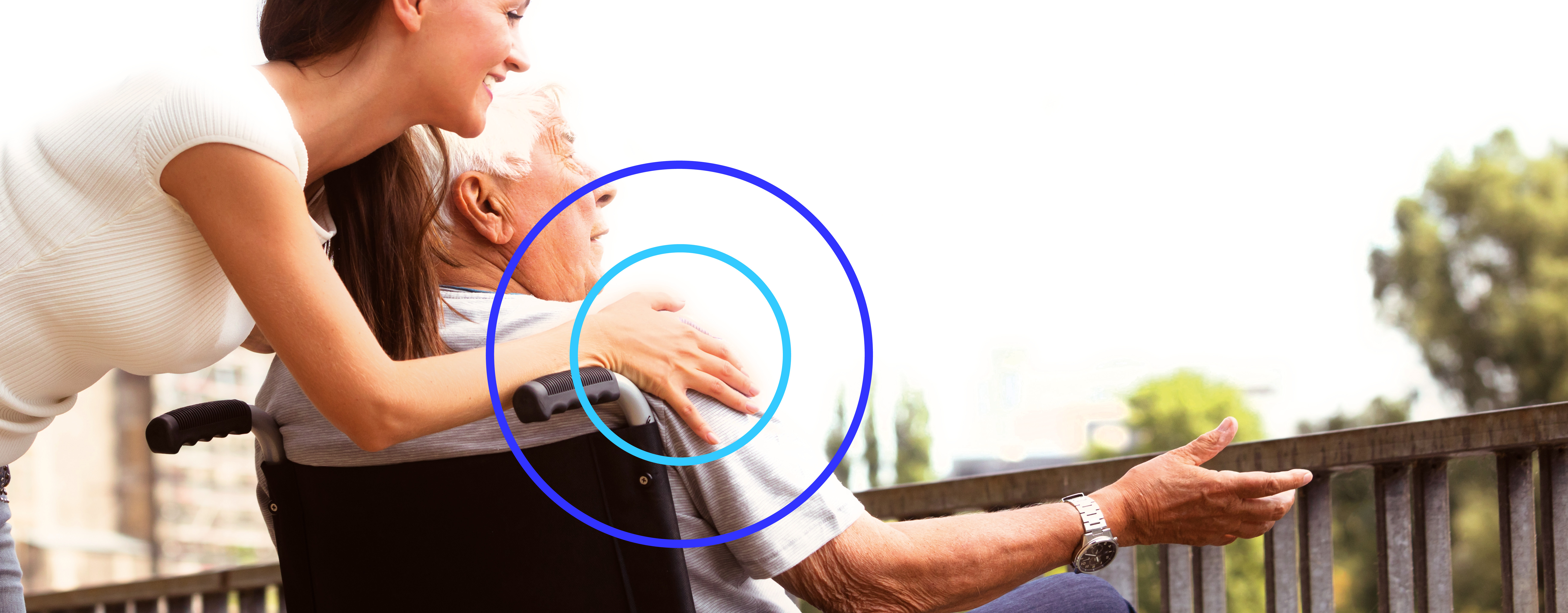 Vedle infekcí spojených s nemocniční péčí se v posledním roce logicky dostala do popředí virová onemocnění: nachlazení, chřipka, zápal plic a samozřejmě koronavirus. Na přenosu všech těchto nákaz se můžou v nemalé míře podílet naše ruce. Vyřešit by to mohla odpovídající hygiena, ale podle WHO k ní stále nemají přístup zhruba tři miliardy lidí po celém světě. WHO se však se svým doporučením obrací i na vyspělé země. „Zajistěte univerzální přístup k hygieně rukou, která bude povinná při vstupu do veřejných i soukromých budov a v prostředcích veřejné dopravy,“ žádají experti WHO.Jinými slovy, pokud na takových místech, kde se pohybuje hodně lidí, nejsou k dispozici voda a mýdlo, mělo by existovat alternativní řešení. Tím může být použití dezinfekčních přípravků. Přesně to odpovídá naší filozofii. Není nutné za každou cenu si desinfikovat ruce. Tam, kde to jde, je dobré použít vodu a mýdlo. Desinfekce je však nenahraditelná právě v hromadné dopravě, na úřadech, ale také v nemocnicích. Tam je rozumné použít ji jak při příchodu, tak i odchodu.Skupina HARTMANN a s ní i česká HARTMANN – RICO proto už v loňském roce zahájily kampaň Mise: Prevence infekcí, která bojuje za lepší prevenci infekcí. Je kombinací edukace a projektů, které si kladou za cíl snižovat riziko infekcí a zlepšovat hygienické standardy nejen ve zdravotnických zařízeních.HARTMANN – RICO Společnost HARTMANN – RICO a.s. patří mezi nejvýznamnější výrobce a distributory zdravotnických prostředků a hygienických výrobků v České republice. Vznikla v roce 1991 vstupem společnosti PAUL HARTMANN AG do tehdejšího státního podniku Rico ve Veverské Bítýšce. Společnost je součástí mezinárodní skupiny HARTMANN se sídlem v německém Heidenheimu. Více než 20 let působí také na Slovensku. HARTMANN – RICO zaměstnává v České republice a na Slovensku více než 1500 lidí.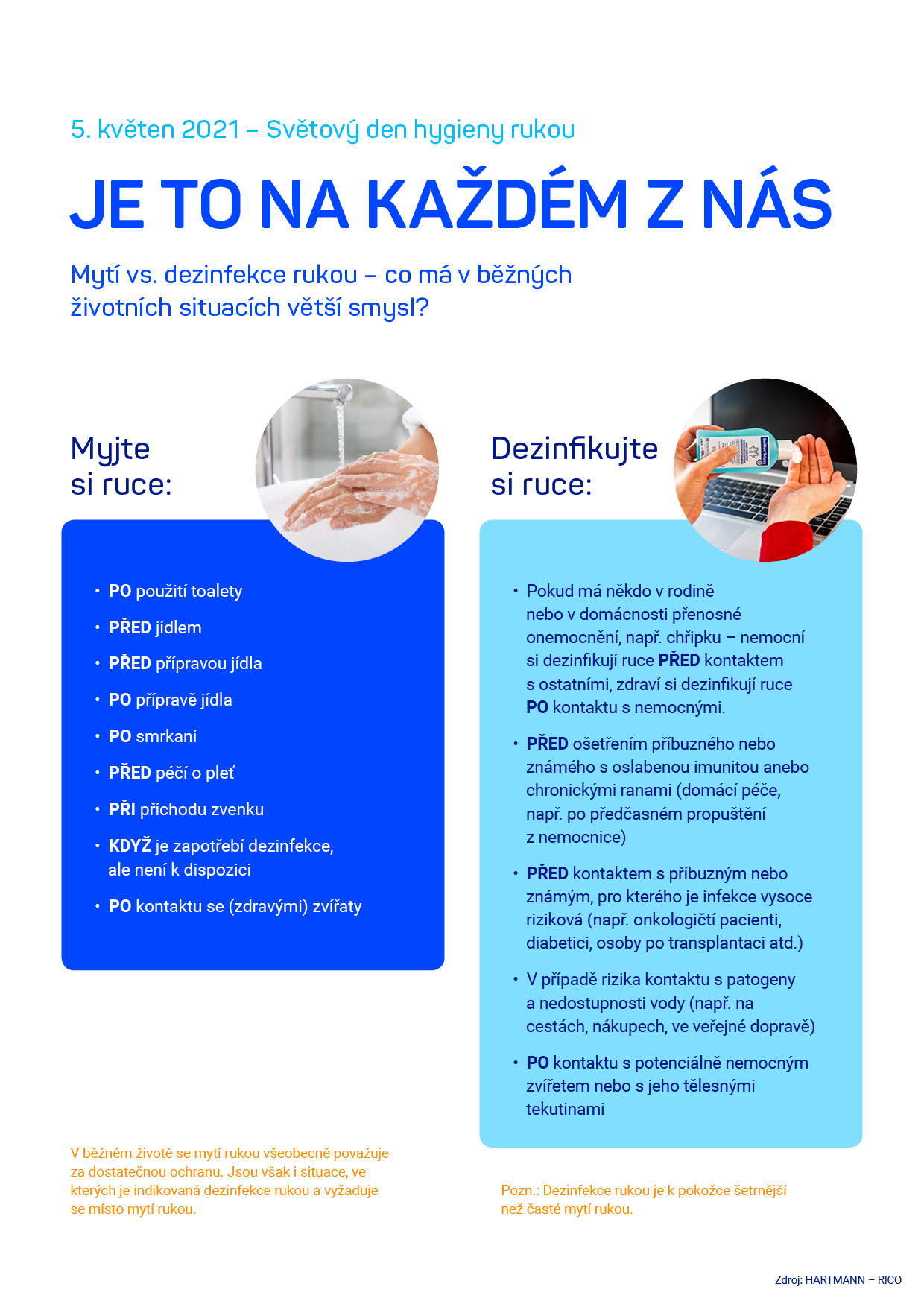 